Vendredi 24 févrierTrompettes, guitares, percussions, voix, harpe, violoncelle, piano…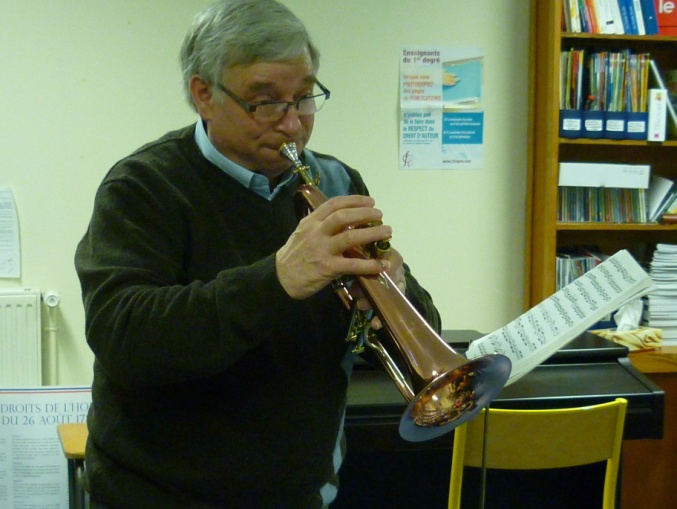 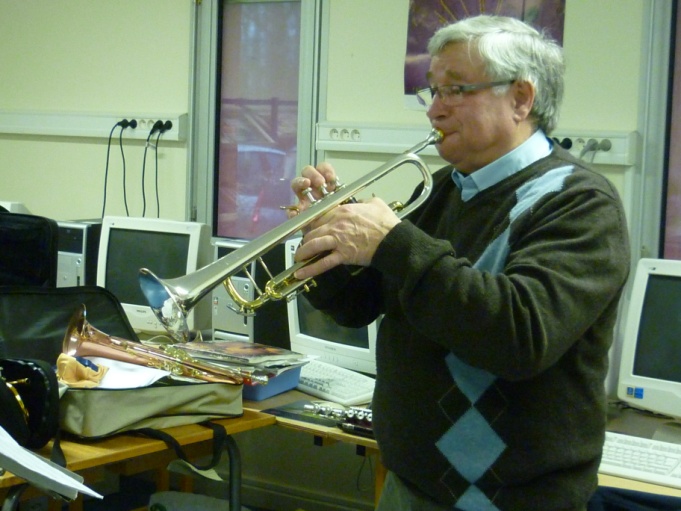 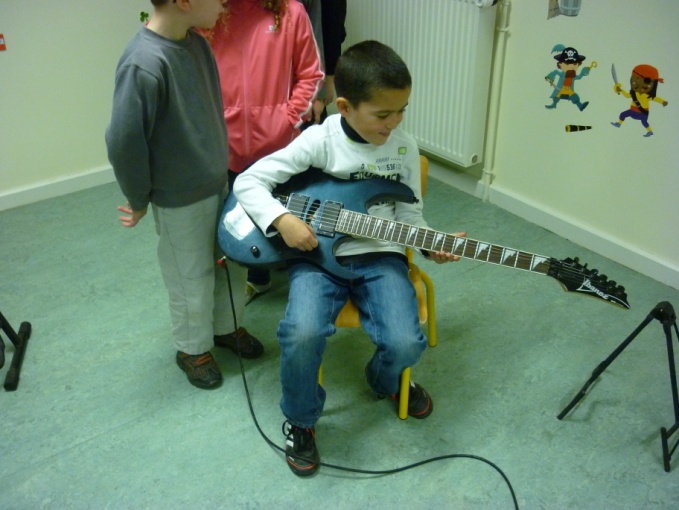 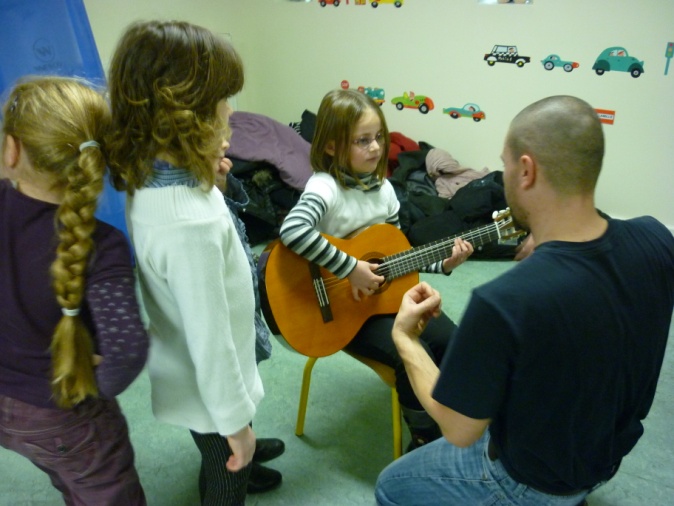 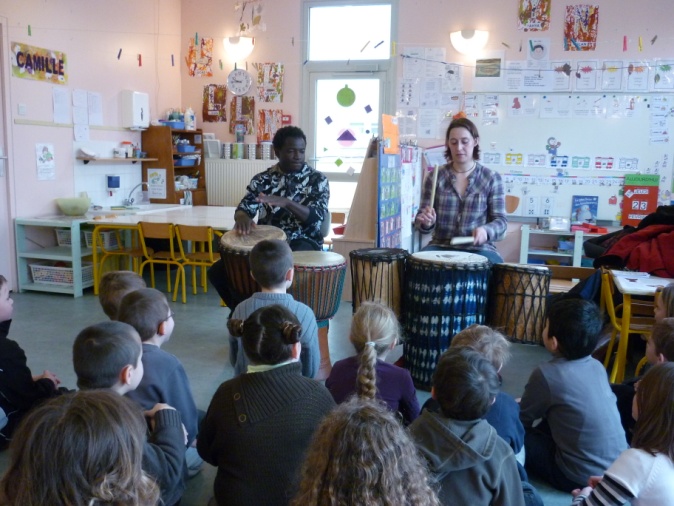 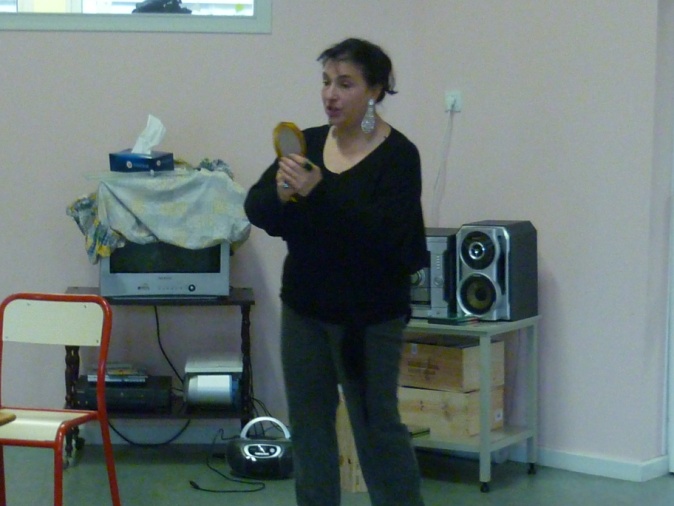 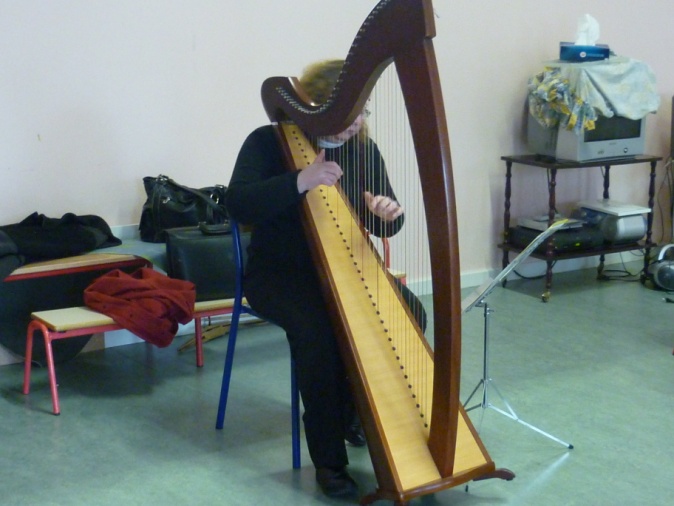 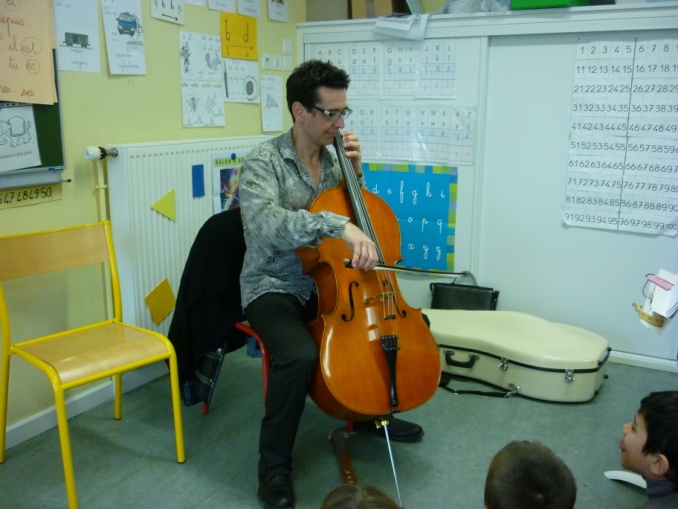 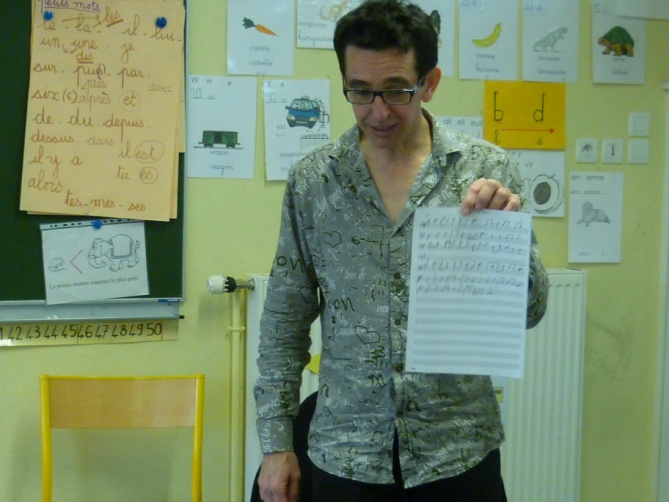 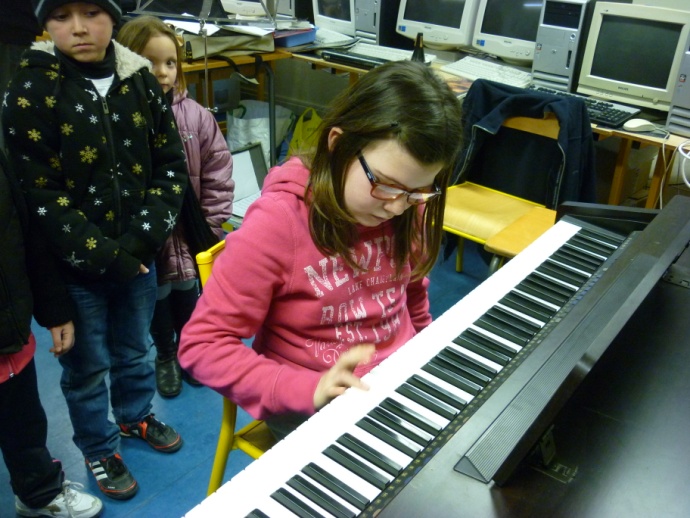 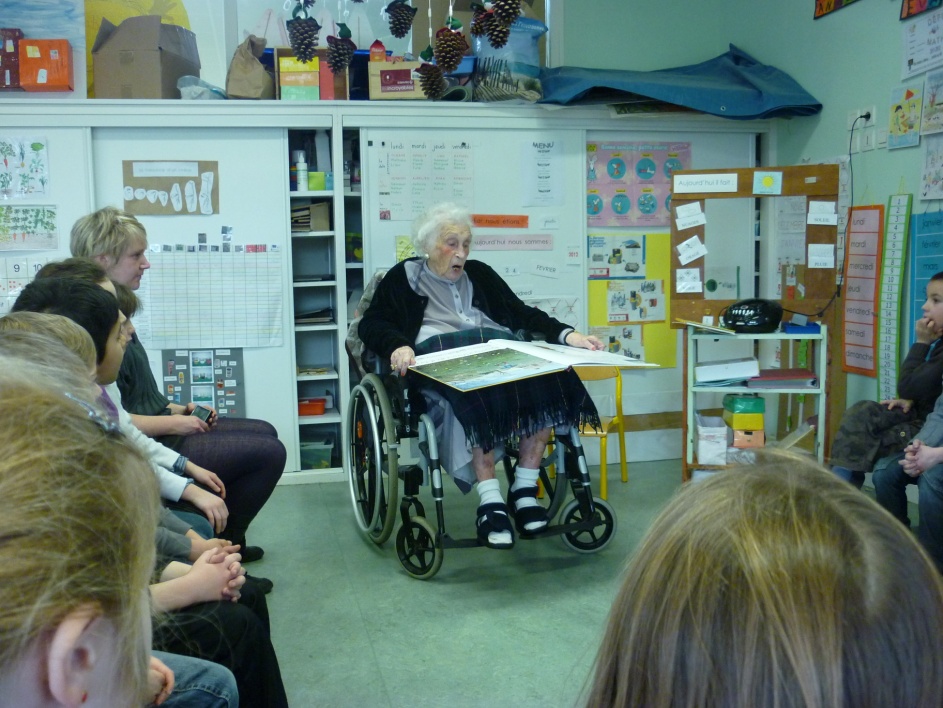 